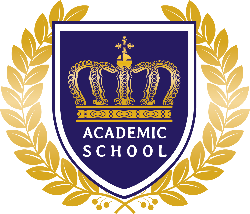 ŽadatelJméno a příjmení: __________________________________________________________Místo trvalého bydliště, případně jiná vhodná adresa pro doručování:_________________________________________________________________________ŽÁDOST O PŘIJETÍ K PŘEDŠKOLNÍMU VZDĚLÁVÁNÍAcademic School, Mateřská škola a základní škola, s.r.o.Sadová 1385686 05   Uherské HradištěPodle ustanovení § 34 zákona č. 561/2004 Sb. o předškolním, základním, středním, vyšším odborném a jiném vzdělávání (školský zákon)žádám o přijetí mého dítěte____________________________________, datum narození _______________ k předškolnímu vzdělávání k datu ______________  k předškolnímu vzdělávání v Academic School, Mateřské škole a základní škole, s.r.o., Sadová 1385, Uherské Hradiště.Mám zájem o umístění dítěte ve vícejazyčné třídě: ANO - NEDávám svůj souhlas mateřské škole k tomu, aby v rámci přijímacího řízení zpracovávala a evidovala osobní údaje a osobní citlivé údaje mého dítěte ve smyslu všech ustanovení zákona č. 101/2000 Sb. o ochraně osobních údajů v platném znění a ve smyslu Evropského nařízení ke GDPR. Svůj souhlas poskytuji pro účely vedení povinné dokumentace školy podle zákona č. 561/2004 Sb. školského zákona v platném znění, pro vedení nezbytné zdravotní dokumentace a psychologických vyšetření.Byl jsem poučen o právech podle zákona č. 101/2000 Sb. a podle Evropského nařízení ke GDPR.Byl jsem poučen o svých právech ve správním řízení, ve smyslu příslušných ustanovení zákona č. 500/2004 Sb., o správním řízení (správní řád) v platném znění, zejména o možnosti nahlížet do spisu.V Uherském Hradišti dne __________________  								------------------------------------podpis žadatele